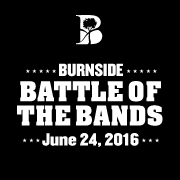 Application Form and InformationFor more information contact:Jen MannCommunity Development OfficerPh: 8366 4109Email: jmann@burnside.sa.gov.auI N T R O D U C T I O NAfter a 2 year hiatus The City of Burnside is pleased bring the 12th annual Battle of the Bands event to Burnside. Bands, solo vocalists and duos are welcome to apply. Please carefully read the application form and fill in all the required details. The process for band selection is below. S E L E C T I N G   B A N D S   F O R   H E A T S   1 & 2As from the 2014 Battle of the Bands, there will be two heats before 5 bands/artists are selected to perform in the final.. The two heats will be conducted at the Club 5082 with the Burnside Youth Advisory Committee as judges. Each of these nights will have a total of 5 bands performing with two or three bands selected to advance to the final. In the initial application process the Burnside Youth Advisory Committee will assess all applications and invite bands/artists to perform at either Heat 1 or 2.  K E Y   D A T E SApplications open 			Monday 25th January, 2016Applications close			Friday 1st April, 2016Initial applications assessed by YAC 	Thursday 14th April, 2016Bands notified				Monday 18th April, 2016Heat 1					Friday 27th May, 2016 – Club 5082Heat 2					Friday 10th  June, 2016 – Club 5082FINAL					Friday 24th June,2016- Burnside Ballroom				P R I Z E   P A C K A G E SFirst Prize1 x Full day recording, mixing at Current Sound studios to produce a one song (valued at $450). 1 x 2 hour pre-recording mentoring session with The EMU Music1 x $500 Derringers gift voucherSingle played on Youth FM Radio – 3D RadioLive acoustic performance of single on Youth FM Radio – 3d RadioHeadline band for next Battle of the Bands. Second Prize1 x 4 hours recording, production, mixing at Current Sound studios valued at $2401 x 2 hour mentoring session with The EMU Music1 x $300 Derringers gift voucherThird Prize$120 current sound studio voucher 1 x 2 hour mentoring session with The EMU Music1x$100 Derringers gift voucherFourth Prize1 x 2 hour mentoring session with the EMU Tree1 x $100 Derringers gift voucherFifth Prize1 x 2 hour mentoring session with the EMU Tree1 x $100 Derringers gift voucher2016 Application FormPlease enter us in the 2016 Burnside Battle of the Bands. We have read and fully understand the conditions of entry and agree to be bound by these conditions. 
The entry form is to be submitted by the main contact (manager) for the bands/artist. NAME OF BAND/ARTIST ___________________________________________________________________CONTACT PERSON (PLEASE PRINT)______________________________________________________________	ADDRESS________________________________________________________POSTCODE_____________________						PHONE__________________________________________				MOBILE____________________________________				EMAIL__________________________________________			Are you a solo artist, duo or band (Give details):					What type of music do you play: _____________________________________________________________	How long have you played together: How many members of your band:DETAILS OF BAND MEMBERS/DUO/ARTISTS:Do any band members/artists live, work or study, in the Burnside area or are Library members:___________________________________________________________Please give details below:Bands/artists will have 30 minutes to perform, 5 minutes to set up and 5 minutes to get off stage. (Drum kit, 2 x guitar amps, bass amp, microphones and on stage monitors, DI boxes will all be provided). 

Please indicate which songs you will be performing? Are they covers or originals?DEMO CD OR SONGS ON A USB MUST BE INCLUDED IN YOUR APPLICATION. A VIDEO PERFOMANCE CAN BE INCLUDED BUT IT CAN NOT BE A PRODUCED MUSIC VIDEO. IF YOU CHOOSE TO SUBMIT LINKS TO YOU TUBE THEN PLEASE EMAIL EVENT MANAGER ON THE DETIALS BELOW:Jen Mannjmann@burnside.sa.gov.auPlease list any special equipment needed or unusual instruments used?________________________________________________________________	D E C L A R A T I O NIf you are under 18 please have a parent or guardian sign this declaration on your behalf agreeing to have your image used for social media promotion. Please post applications to:	Battle of the Bands 2016 ApplicationC/0 Jennifer MannPO Box 9Glenside, SA, 5064Or email jmann@burnside.sa.gov.au Large email attachments will bounce back – ie music or video files. Terms and Conditions
Please ensure terms and conditions are fully understood before lodging your entry. 1.	Registrations close 5pm, Friday 1st April, 2016. 2.	The Burnside Battle of the Bands is open to bands of all music and genres as well as individual vocalists, and acoustic duos. 3. 	All performers must be available to perform on either of the two heats or the final. 4.	The judge’s decision will be final and no discussion will be entered into. 5.	Bands and/or performers are required to promote the event and invite as many supporters as possible. Crowd participation (cheering) will give a 25% loading to the overall score. 6.	Upon entering this competition all band members consent to publicity as determined by the sponsors and organisers. 7.	Microphones, two guitar amps, bass amp and one drum kit and instrument DI’s will be provided by the organisers. Any additional instruments and equipment must be supplied by the band. (This includes additional or specialised symbols). 8.	No alcohol, illegal substances, bad language, or cigarettes will be allowed on or around the stage. The event is a drug and alcohol free event. Any band member or performer found under the influence will be immediately ejected from the venue and the band will be disqualified. 9.	Live music only no pre-recording or pre-programmed music. 10.	The City of Burnside and Burnside Youth reserve the right to alter conditions of the competition as circumstances dictate. 11.	No band or its members, or individual performers will be charged upon entry but band managers, support, immediate family or friends will be required to pay the nominated entry fee. Any bands attempting to ‘sneak in’ supporters under the guise of ‘roadies’ ‘band technicians’ ‘drum technicians’ ‘guitar technicians’ will be immediately disqualified from the event. All on stage technical support will be provided by the event organisers.  12.	Any bands or performers that wish to set up a stall to sell band merchandise must receive permission from the event organiser prior. NameDOBType of instrument. Name of songTime (approx.)Cover/originalWe, the aforementioned band members and undersigned, declare and agree that;If we are chosen, by the Battle of the Bands organisers, to perform in the Battle of the Bands we will make every effort to appear in the Battle of the Bands on Friday June 24th, 2016, or either Heat 1 or Heat. And, we hereby irrevocably grant to the Battle of the Bands, its licensees, agents, successors and assigns, the right (but not the obligation) in perpetuity throughout the world and in all media either now or heretofore unknown, to use in any manner the Battle of the Bands deems appropriate, and without limitation and in connection with the Battle of the Bands, by whatever means exhibited, advertised or exploited, our appearance in the event, still photographs of us, any music sung or played by us at the event or demos for event promotional purposes and the use of our actual or fictitious name/s. On our own behalf, and on behalf of our heirs, next of kin, executors, administrators, successors and assigns, We hereby release the Battle of the Bands, its agents, licensees, successors and assigns, from any and all claims, liabilities and damages arising out of the rights granted hereunder, or the exercise thereof, as provided by the terms of this Agreement. We warrant that we have full power to enter into this release and that the terms of release do not, in any way, conflict with any existing commitment on our part.We also agree to have our images, music, and/or live performance used on City of Burnside and its managed social media pages, for the sole purpose of promoting the Battle of the Bands event, young people in Burnside or to general promote the event pre and post June 24th, 2016.  